H7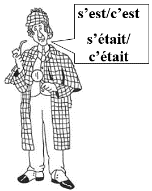 Comment choisir entre s’est, c’est / s’était, c’était ?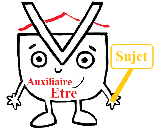 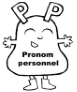 S’est, s’était sont suivis d’un participe passé. Ils peuvent se conjuguer à d’autres personnes.Exemples : Il s’est fâché.                    Il s’était fâché.S’est/s’était ; s’(pronom personnel) peut être remplacé par me ou seElle s’est levée : elle se lève /je me lèveElle s’était transformée : elle se transforme /je me transforme      _______________________________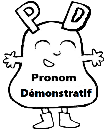 C’est, c’était sont généralement suivis d’un nom, d’un pronom, d’un adjectif. Ils ne se conjuguent qu’à la 3ème personne. C’a le sens de cela.Exemples : C’est un chat.  Cela est un chat.                   C’était grave.  Cela était grave.C’est /c’était (pronom démonstratif) peut être remplacé à la forme négative par ce.C’est frais : ce n’est pas frais.     C’était la nuit : ce n’était pas la nuit.On écrit c’est /c’était devant un nom singulier c’est/c’était un bateau.On écrit ce sont /c’étaient devant un nom pluriel Ce sont /c’étaient les vacances.